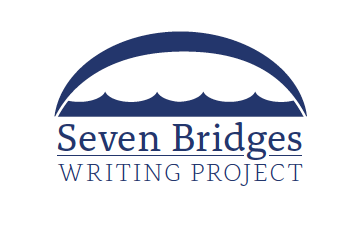 The National Writing Project at the University of North FloridaSUMMER INSTITUTE APPLICATIONThe Summer Institute is open to K-12 public school teachers as well as to school and district-level administrators (space permitting). Participants are expected to commit to being present for each of the five days of the Institute (June 20-24, 2022). There is no cost to participate in the Institute and all materials will be provided by the Seven Bridges Writing Project. Select participants will be invited to become “teacher consultants” for the Project. Please complete this application in its entirety and submit it to Dr. John Wesley White, Director, Seven Bridges Writing Project (j.white@unf.edu). Space is limited.The Summer Institute is open to K-12 public school teachers as well as to school and district-level administrators (space permitting). Participants are expected to commit to being present for each of the five days of the Institute (June 20-24, 2022). There is no cost to participate in the Institute and all materials will be provided by the Seven Bridges Writing Project. Select participants will be invited to become “teacher consultants” for the Project. Please complete this application in its entirety and submit it to Dr. John Wesley White, Director, Seven Bridges Writing Project (j.white@unf.edu). Space is limited.NameEmail AddressMailing AddressPhone NumberCurrent PositionPast Teaching Positions (if any)Please Describe what you hope to gain from being a participant in the Summer Institute.Please Describe what you hope to gain from being a participant in the Summer Institute.